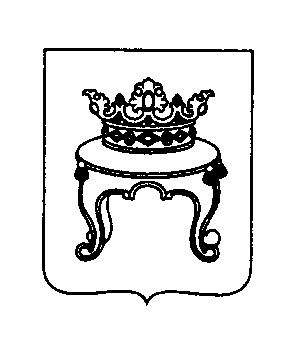 ТВЕРСКАЯ ГОРОДСКАЯ ДУМАР Е Ш Е Н И ЕОб утверждении схемы одномандатных избирательных округов для проведения выборов депутатов Тверской городской ДумыВ соответствии с Федеральным законом от 12.06.2002 № 67-ФЗ «Об основных гарантиях избирательных прав и права на участие в референдуме граждан Российской Федерации», Избирательным кодексом Тверской области от 07.04.2003 № 20-ЗО и Уставом города ТвериТверская городская Дума р е ш и л а:Утвердить схему одномандатных избирательных округов для проведения выборов депутатов Тверской городской Думы и её графическое изображение согласно приложениям 1 и 2 к настоящему решению.Опубликовать настоящее решение в средствах массовой информации.Настоящее решение вступает в силу со дня его официального опубликования.Контроль за выполнением настоящего решения возложить на постоянный комитет по вопросам местного самоуправления и регламенту (Холодов И.А.).Приложение 1к решению Тверской городской Думыот 05.05.2022 № 107Схема одномандатных избирательных округов для проведения выборов депутатов Тверской городской ДумыПриложение 1к схеме одномандатных избирательных округовдля проведения выборов депутатовТверской городской ДумыОдномандатный избирательный округ № 1Количество избирателей – 13857Улицы: Артюхиной – дома №№ 2, 4, 6, 11 (корпуса 1, 2, 3, 4), 15, 15 (корпуса а, б, в, г, д), 24 (корпуса 1, 4), 26, 24 (корпуса 3, 5), 32;Паши Савельевой – дома №№ 35 (корпуса 1, 2, 4), 37 (корпуса 1, 6), 39 (корпуса 1, 3, 4, 5), 43, 47а, 48, 48 (корпуса 1, 2, 4, 5), 52, 52 (корпуса 1, 2, 4), 54;Седова – дома №№ 55, 57;Дорошихинская, Дубаковская, Зеленковская, Калужная, Коммуны, Краснознаменная, Мотострелковая, Низинная, Ольховая, Павлюковская, Парковая, Планерная, Пригородная, Приютинская, Северная, Совхозная, Тепляковская, Учебная, Фрунзе, Школьная, 1-я Вагонников – все дома.Переулки: Вагонников – все дома, кроме домов №№ 62, 64, 66;1-й Вагонников – все дома, кроме домов №№ 59, 72, 74, 80, 82, 84, 86, 88;2-й, 3-й, 4-й Вагонников – все дома с индексом «а»;Городищенский, Павловский, Шальновский - все дома.Проезды: Газовиков, Торговый – все дома.Отделение Дорошиха – все дома.Приложение 2к схеме одномандатных избирательных округовдля проведения выборов депутатовТверской городской ДумыОдномандатный избирательный округ № 2Количество избирателей – 11994Шоссе Петербургское - дома №№ 97, 99, 103, 103 (корпус 1), 107, 111, 113, 115 (корпус 2), 117, 119.Бульвар Молодежный - все дома.Набережная Иртыша - все дома.Улицы: Артюхиной - дома №№ 1 (корпуса б, в), 3, 5, 7, 9 (корпуса 1, 2, 3, 4);Крайняя - с дома № 47/43 по дом № 83 и все дома по четной стороне;Паши Савельевой - дома №№ 21, 23, 23 (корпуса 1, 2, 3), 27, 33 (корпуса 1, 2);Седова - дома №№ 1, 1а, 1б, 1в, 1г, 3, 3а, 5, 5а, 7а, 7б, 7в, 14/54, 16, 18, 20, 22, 24, 26, 120а, 120б, 124а;Хромова - дома №№ 4а, 6а, 8а, 10 (корпус 1), 12, 12а, 14, 14а, 16, 18, 18 (корпуса 1, 2, 3);Цветочная - все дома, кроме №№ 2, 4, 6;Эрнста Тельмана - с дома № 33/16 по дом № 85 (нечетная сторона) и с дома 
№ 36 по дом № 94 (четная сторона);Болотникова, Бородина, Воздушная, Дорожников, Дуденёвская, Кривичская, Кривоноса (Кривоносова), Комсомольская, Короленко, Куйбышева, Летная, Новочеркасская, Окольная, Отмицкая, Писарева, Производственная, Просторная, Русская, Соколовская, Стрежневая, Сутугинская, Театралов, Ударная, Успенского, Ушакова, Хуторская, Чапаева, Челюскинцев, Черкасская, 2-я, 3-я Вагонников, 26 июня - все дома.Переулки: Вагонников - дома №№ 62,64, 66;1-й Вагонников - дома №№ 59, 72, 74, 80, 82, 84, 86, 88; 2-й, 3-й, 4-й Вагонников - все дома без индекса «а»;Боевой, Булгарский, Верный, Вольный, Добрый, Домашний, Дружный, Кривоноса (Кривоносова), Курганный, Мозжухинский, Николаев, Озорной, Переволоцкий, Приустьевский, Радостный, Ручейный, Славянский, Согласный, Уютный, Щучий - все дома.Проезды: Кольцевой - с дома № 41/25 по дом № 91 (нечетная сторона), с дома №36/27 по дома №№ 84, 84а, 84б (четная сторона);Эрнста Тельмана - с дома № 70 по дом № 114 (четная сторона) и с дома № 45 по дом № 115 (нечетная сторона);1-й, 2-й, 3-й, 4-й Кольцевые, 1-й Куйбышева - все дома.Поселок ДРСУ-2 - все дома.Деревня Черкассы - все дома.Тупик Прудный - все дома.Тверской филиал федерального государственного казенного образовательного учреждения высшего образования «Московский университет Министерства внутренних дел Российской Федерации имени В.Я. Кикотя».Клиника Федерального государственного бюджетного учреждения высшего образования Тверской Государственной медицинский университет Министерства здравоохранения Российской Федерации.Приложение 3к схеме одномандатных избирательных округовдля проведения выборов депутатовТверской городской ДумыОдномандатный избирательный округ № 3Количество избирателей - 12945Шоссе Петербургское  - дома №№ 10 (корпуса 1, 2), 12, 14 (корпуса 1, 2), 18, 20, 22, 28, 30, 32, с дома № 32 (корпус 1) по дом № 56 (четная сторона), с дома № 19 по дом № 45в (нечетная сторона). Улицы: Докучаева - все дома без индексов: «а», «б», «в»;Жореса - с дома № 25 по дом № 59/3 (нечетная сторона) и с дома № 32 по дом № 66а (четная сторона);Красина - дома №№ 1, 2а, 4;Луначарского - дома №№ 1, 3 (корпус 1), 4, 6, 8, 10, 12;Скворцова-Степанова - с дома № 49 по дом № 77/1 (нечетная сторона) и с дома 
№ 52 по дом № 84 (четная сторона);Хромова - дома №№ 27, 27 (корпус 1, 2), 29, 31;Цветочная - дома №№ 2, 4, 6;1-я Поселковая – все дома, кроме дома № 4;Веселова, 2-я Грибоедова, 2-я Звеньевая, Зинаиды Тимофеевой, Комарова, Кошевого, 2-я Красина, 1-я и 2-я Металлистов, Оборонная, 2-я Плеханова, Прошина, 1-я Рабочая Слобода, Сергея Тюленина, 2-я Соревнования, Танкистов - все дома.Переулки: 3-й, 4-й, 5-й, 6-й, 7-й Металлистов - все дома.Проезды: 1-й, 2-й, 3-й Грибоедова, 1-й, 2-й Докучаева, 1-й, 2-й, 3-й, 4-й Красина, 1-й, 2-й Льва Толстого, 1-й, 2-й, 3-й Мичурина, 1-й, 2-й, 3-й Плеханова, 1-й, 2-й Соминка, 1-й, 2-й, 3-й Танкистов - все дома.Садоводческое товарищество №1 имени Мичурина (улица Комарова) - все дома.В/ч 55443 – ТМ.Приложение 4к схеме одномандатных избирательных округовдля проведения выборов депутатовТверской городской ДумыОдномандатный избирательный округ № 4Количество избирателей - 13567Шоссе Петербургское - дома №№ 47, 47б, 49, 49 (корпуса 1, 2), 51, 51 (корпус 6), 51а, 51б, 51в, 53, 55, с дома № 56а по дом № 93 (корпус 1), 114, 116, 118, 120,122,124.Улицы: Луначарского - дома №№ 3, 5, 5 (корпус 1), 7/36, 9, 9 (корпус 1), 22, 26, 30, 32, 32 (корпуса 1, 2), 34, 36;Паши Савельевой – с дома № 2 по дом № 19, дома №№ 28/7, 30/8, 32, 34, 40/34, 42/1, 44/2, 46/1, 48/2, 50/1, 52/2, 54/33;Седова - с дома № 35 по дом № 47 (нечетная сторона);Хромова - дома №№ 3 (корпус 1), 3а, 4, 6, 7, 7 (корпус 2), 8, 9, 9 (корпус 2), 11, 13 (корпуса 1, 2), 15, 17, 19, 21, 22, 23, 23 (корпуса 1, 2, 3), 25, 25 (корпус 1, 2),
с дома № 36 по дом № 82 (четная сторона);Рубеж - все дома.Переулок Снайпера - все дома.Проезды: 2-й, 3-й Седова - все дома.Станция Дорошиха - все дома и железнодорожные будки (478 и 479 км).Дачное некоммерческое товарищество «Мичуринец» (переулок Снайпера).Приложение 5к схеме одномандатных избирательных округовдля проведения выборов депутатовТверской городской ДумыОдномандатный избирательный округ № 5Количество избирателей – 13455Шоссе Петербургское - дома №№ 2а, 3, 4, 4а, 4в, 4г, 4д, 4е, 7а, 9, 9а, 9б, 15.Бульвар  Шмидта - дома №№ 3, 4/19, 5, 5 (корпус 1), 13, 15.Набережная Афанасия Никитина - дома №№ 80, 82/2, 84, 86, 88/2, 92, 92б, 142, 142 (корпус 1), 144 (корпуса 1, 2), 146, 148, 152/2.Улицы: Благоева - дома №№ 3 (корпуса 1, 2, 3), 4, 4 (корпуса 2, 3), 5, 5 (корпус 2), 5/65, 6, 6а, 7, 7а, 8 (корпуса 1, 2, 3), 11, 11а, 13/17, 14/65, 15;Горького - дом № 71, с дома № 79/2 по дом № 99 (нечетная сторона), дома
№№ 100, 102/8, 104, 106, 108, с дома № 122/2 по дом № 186;Докучаева - все дома с индексами «а», «б», «в»;Жореса - дом № 3, с дома № 21 по дом № 27а (нечетная сторона) и дома №№ 26, 28;Менделеева - дом №7/63;Мичурина - дома №№ 1, 1а/27, 3а, 4/29;1-я Поселковая – дом № 4;Скворцова-Степанова - с дома №7 по дом № 22, с дома № 25 по дом № 47/2 (нечетная сторона), с дома № 26 по дом № 50/2 (четная сторона);Фурманова - дома №№ 9, 25а, 48, 50, 52, 54/2;Чехова - с дома № 6а по дом № 14;Александра Ульянова, 2-я Мичурина, 2-я Шмидта - все дома.Переулки: 	Артиллерийский, Никитина, Перекопский, Украинский  - все дома.База обеспечения учебного процесса Военной академии воздушно-космической обороны имени Маршала Советского Союза Г.К. Жукова.Филиал № 7 ФГКУ «1586 ВКГ» Министерства обороны России.В/ч 10282, в/ч 52142.Приложение 6к схеме одномандатных избирательных округовдля проведения выборов депутатовТверской городской ДумыОдномандатный избирательный округ № 6Количество избирателей - 11849Улицы: Батинская - с дома № 49/3 по дом № 67; Благоева -  с дома № 66/20 по дом № 76 (корпус 1) (четная сторона) и с дома № 61/17 по дом № 69/17 (нечетная сторона);Большая Зуевская - с дома № 31/19 по дом № 45/16 (нечетная сторона) и с дома № 30 по дом № 42 (четная сторона);Дачная -  все дома, кроме домов №№ 67, 69, 71;Жореса - с дома № 68/6 по дом № 74/7;Киселевская - с дома № 68/1 по дом № 84;Кольцевая - с дома № 1 по дом № 81 (корпус 1) (нечетная сторона), с дома № 2 по дом № 74 (четная сторона);Крайняя - с дома № 1 по дом № 45;Сержанта Елизарова - с дома № 39 по дом № 59;Скворцова-Степанова - с дома № 79 по дом № 91 (нечетная сторона);Чехова - с дома № 60/13 по дом № 68/13 (четная сторона) и с дома № 63/11 по дом № 71/11(нечетная сторона);Эрнста Тельмана - с дома № 1 по дом № 31 (нечетная сторона), с дома № 2 по дом № 34 (четная сторона);Большая Тверская, Георгия Димитрова, Грибоедова, Звеньевая, Льва Толстого, Малая Тверская, Марата, Овощная, Первитинская, Плеханова, Продольная, Соминка, Соревнования, Хрустальная - все дома.Переулки: Бухань, Заветный, Староверский, Тихомировский, Шалыгинский - все дома.Проезды: Кольцевой - с дома № 1 по дом № 39 (нечетная сторона) и с дома № 2 по дом 
№ 32 (четная сторона);Эрнста Тельмана - с дома № 2/23 по дом № 68/16 (четная сторона) и с дома № 3/32 по дом № 43/12 (нечетная сторона);1-й, 2-й Дачный, 5-й, 6-й, 7-й, 8-й Кольцевой - все дома.Поселок Литвинки - все дома.Садовое некоммерческое товарищество «Тверца».Приложение 7к схеме одномандатных избирательных округовдля проведения выборов депутатовТверской городской ДумыОдномандатный избирательный округ № 7Количество избирателей - 12260Проспект Комсомольский - дом № 11а.Бульвар Шмидта - с дома № 6/15 по дом № 36/35 (четная сторона) и с дома № 21/20 по дом № 37 (нечетная сторона), дома №№ 37а, 39а, 45, 47, 49 (корпус 2).Набережная Афанасия Никитина - дома №№ 54, 56/2, 72, 74, 90/2.Улицы: Батинская - с дома № 2 по дом № 47/6;Благоева - дома №№ 12, 18 и с дома № 22 по дом № 66 (четная сторона) и с дома  Большая Зуевская - с дома № 1/13 по дом № 29;Горького - дома №№ 33, 35, 59, 61, 62/1, 63/4, 70, 72/4, 86/3, 88, 88а;Дачная - дома №№ 67, 69, 71;Заречная - все дома, кроме дома № 26;Зинаиды Коноплянниковой - дома №№ 4, 5, 6, 8, 9/34, 12, 14, 18, 23, 26, с дома № 61/18 по дом № 91 и с дома № 96 по дом № 120 (а, б, в);Киселевская - с дома № 1 по дом № 66/2;Кольцевая - дома №№ 76, 78, 80, 82, 82 (корпус 1);Красина - все дома, кроме домов №№ 1, 2а, 4;Менделеева - с дома № 18 по дом № 46/17;Мичурина - с дома № 5а по дом № 37/23 (нечетная сторона), с дома № 6/34 по дом № 42/21 (четная сторона);Никитина - дома №№ 2, 4;Румянцева - все дома, кроме домов №№ 10, 12(корпус 1);Сержанта Елизарова - с дома № 1/2 по дом № 37;Фурманова - дома №№ 1а, 3, 5, 7;Чехова - с дома № 18 по дом № 26/7 (четная сторона) и с дома № 19 по дом № 29/5 (нечетная сторона), с дома № 28/10 по дом № 58 и с дома № 31/8 по дом № 61;Волынская, Голландская, Екатерины Фарафоновой, Карпинского, Малая Зуевская, Мусоргского, Павлова, Пугачева, Твериводицкая - все дома.Переулки: Бережок, Волынский, Запрудный, Митюревский, Семидворный, Съезженский - все дома. Проезды:1-й, 2-й Карпинского, 1-й, 2-й Павлова - все дома.Приложение 8к схеме одномандатных избирательных округовдля проведения выборов депутатовТверской городской ДумыОдномандатный избирательный округ № 8Количество избирателей - 12207Проспект Комсомольский - все дома, кроме дома № 11а.Бульвары: Шмидта - дома №№ 38, 40, 49 (корпус 1);Затверецкий - все дома.Набережные: Афанасия Никитина - дома №№ 20, 20а, 24, 24а, 28, 30, 32;Затверецкая, реки Волга, реки Тверцы - все дома.Площадь Пожарная - все дома.  Улицы: Белинского - с дома № 91/53 по дом № 137 (нечетная сторона) и с дома № 88/55 по дом № 96/8 (четная сторона);Горького - дома №№ 4а, 4 (корпус 3), 8, 10, 10а, 14, 15, 16, 19, 21/3, 22, 23, 58;Добролюбова - с дома № 91/47 по дом № 157/24 (нечетная сторона) и с дома № 88/49 по дом № 146 (четная сторона);Зинаиды Коноплянниковой - дома №№ 2 (корпуса 1, 2), 3, 11, 13, 15, 17, 17 (корпус 1), 19 (корпуса 1, 2), 20, 21, 22, 24;Ломоносова - с дома № 93/41 по дом № 155/18 (нечетная сторона) и с дома
№ 88/43 по дом № 154/20 (четная сторона);Мичурина - дома №№ 41, 44, 44 (корпус 2), 45;1-я Новозаводская - с дома № 73/35 по дом № 151/6 (нечетная сторона) и с дома № 70/37 по дом № 148 (четная сторона);2-я Новозаводская - с дома № 73/39 по дом № 149/12 (нечетная сторона) и с дома № 74/41 по дом № 152/14 (четная сторона);Розы Люксембург - с дома № 3 по дом № 11/49 (нечетная сторона) и с дома № 2/19 по дом № 14 (четная сторона);Румянцева дома №№ 10, 12 (корпус 1);1-я, 2-я Александра Невского, Богородицерождественская, Генерала Поленова, Генерала Юшкевича, Гурко, Исаевская Слобода, Кропоткина, Кутузова, Лейтенанта Ильина, Нахимова, Новая Заря, Новая Слобода, Пленкина, Старобежецкая, Стрелковая, Шишкова - все дома.Переулки: 1-й Клубный - с дома № 1/2 по дом № 29 (нечетная сторона) и с дома № 2б по дом № 24 (четная сторона);Дурмановский, Исаевский, Казанский, 2-й Клубный, Литейный, Обозный, Огородный, Стрелковый, Третьяковский, Шевченко, Щеткин-Барановский - все дома.Проезды: Бульварный, 1-й, 2-й, 3-й Добролюбова, Кутузова, Новая Заря, Новая Слобода Новобежецкий, Парковый, Тверецкий, Третьяковский - все дома. Садовые товарищества: «Весна», «Сельхозтехника», «Юбилейное» - все дома.В/ч № 03156 (подразделение НИЦ МО РФ). Государственное бюджетное учреждение здравоохранения Тверской области «Областной клинический лечебно-реабилитационный центр» (улица Горького, 50).Приложение 9к схеме одномандатных избирательных округовдля проведения выборов депутатовТверской городской ДумыОдномандатный избирательный округ № 9Количество избирателей – 11667Шоссе Сахаровское - все дома.Улицы: Белинского - с дома № 12 по дом № 86/54 (четная сторона) и с дома № 17 по дом № 89/52 (нечетная сторона);Добролюбова - с дома № 12 по дом № 86/48 (четная сторона) и с дома № 21 по дом № 89/46 (нечетная сторона);Заречная - дом № 26;Ломоносова - с дома № 46 по дом № 86 (четная сторона) и с дома № 57 по дом № 91/40 (нечетная сторона);1-я Новозаводская - с дома № 51 по дом № 71/30 (нечетная сторона) и с дома № 46 по дом № 68/32 (четная сторона);2-я Новозаводская - с дома № 13 по дом № 71/38 (нечетная сторона) и с дома № 26 по дом № 72/40 (четная сторона);Розы Люксембург - с дома № 15 по дом № 113/49 (нечетная сторона) и с дома № 16 по дом № 120 (четная сторона);Алексея Томского, Академика Туполева, Архитекторов, Барминовка, Барминовская, Герцена, Деревцова, Котовского, Кржижановского, Лазо,
2-я Лазо, Левобережная, Маяковского, Медовая, Новосиликатная, Осипенко,
2-я Осипенко, Парниковая, Пархоменко, Пржевальского, Репина, Серова,
2-я Серова, 1-я, 2-я, 3-я Силикатная, Щорса - все дома.Переулки: 1-й Клубный - с дома № 26а по дом № 62/71 (четная сторона) и с дома № 33а по дом № 57/73 (нечетная сторона), с дома № 64/68 по дом № 78 (четная сторона) и с дома № 61 по дом № 63 (нечетная сторона), дома №№ 54/26, 59/7;Ломоносова - все дома. Проезды: Белинского, Большой Заводской, 1-й Волжский, 1-й, 2-й Котовского, Малый Заводской, 1-й Маяковского, 1-й, 2-й Розы Люксембург, 1-й, 2-й Серова, Силикатный - все дома.Поселки: 1 Мая, 2-го Городского торфопредприятия, Сахарово - все дома.Деревня Старая Константиновка (улицы: Борзовская, Дьяконова - все дома, переулки: Заторный, Песочный, Савинский - все дома, проезд Дюнный - все дома, тупик Бризовый - все дома).Садовые товарищества: «Ветеран», «Восход», «Дружба», «Заволжский сад», «Зеленый дол», «Мир-4», «Садовод», «Садовод-2», «Садовод-любитель», «Силикатчик-1», «Силикатчик-2», «Учитель-1», «Сад № 8» ОАО ТВЗ, «Сад № 5» ОАО ТВЗ, «Спутник» - все дома.Приложение 10к схеме одномандатных избирательных округовдля проведения выборов депутатовТверской городской ДумыОдномандатный избирательный округ № 10Количество избирателей – 13235Проспекты:Волоколамский - с дома № 3 по дом № 23 (нечетная сторона);Победы - с дома № 19 по дом № 37А, дом № 39/43.Набережные: реки Лазури - все дома, кроме дома № 22;Степана Разина - дом № 42.Площадь Гагарина - дом № 2.Улицы: 15 лет Октября - с дома № 3/22 по дом № 43;Озерная - с дома № 1 по дом № 14, дома №№ 16, 16 (корпус 1), 17, 19; Орджоникидзе - с дома № 2/1 по дом № 10/2 (четная сторона);Резинстроя - дома №№ 2/7, 3, 4/10, 6, 8, 8 (корпус 2), 10;Склизкова - дом № 23;Тамары Ильиной - дома №№ 1/17, 3 (корпуса 1, 2), 6/15;Терещенко - дома №№ 6, 6 (корпус 1, 2, 3, 4), 13,17;Вагжанова, Вокзальная, Гвардейская, Красные Горки, Малая Самара, Московская, 1-я, 2-я Мукомольная, Новая Константиновка, Ротмистрова - все дома.Переулки: Смоленский - все дома (четная сторона);Вагжановский - все дома.Приложение 11к схеме одномандатных избирательных округовдля проведения выборов депутатовТверской городской ДумыОдномандатный избирательный округ № 11Количество избирателей – 13212Проспекты:Волоколамский - дома №№ 25 (корпус 1), 27 (корпус 1), 27/2;Победы - с дома № 50/23 по дом № 68 (корпуса 1, 2, 3, 4, 5) (четная сторона).Бульвар Цанова - дома №№ 10, 12.Улицы:15 лет Октября - с дома № 56 по дом № 64/23;Ипподромная - с дома № 6 по дом № 24;Коминтерна - дома №№ 91, 91 (корпус 2), 97;Лукина - дом № 25;Орджоникидзе - дома №№ 47, 47 (корпуса 2, 3), 49 (корпуса 1, 2, 3, 4, 5, 6, 7, 8, 9), 51 (корпус 1), 53 (корпуса 2, 3, 4, 6);Склизкова - дома №№ 44, 50, 52, 54/25, 66, 68, 70 (корпуса 1, 2, 3, 4), 81а, 87, 89, 90, 91, 93, 94, 96, 98, 100;Тамары Ильиной - дома №№ 31, 32, 32а, 33, 33 (корпус 1), 35;Терещенко - дома №№ 24, 26, 28, 32/14;Фадеева - дома №№ 26 (корпуса 1, 2), 28 (корпуса 1, 2), 32, 34 (корпуса 1, 2), 36 (корпус 2), 38 (корпус 2), 40 (корпус 1).Проезд Зеленый - дома №№ 43 (корпуса 2, 4, 7, 9, 11, 14, 15, 16, 17), 45 (корпуса 1, 2, 3, 4, 6, 7, 8, 9, 10), 47 (корпуса 1, 2, 3), 49 (корпуса 1, 2, 3).Приложение 12к схеме одномандатных избирательных округовдля проведения выборов депутатовТверской городской ДумыОдномандатный избирательный округ № 12Количество избирателей – 14074Проспекты:Волоколамский - дома №№ 29, 33, 33 (корпуса 2, 3);Победы - дома №№ 38/45, 40, 40 (корпус 1), 42, 42а, 44, 44а, 46/30, 48/29, 70, 72, 82, 84, 86.Бульвар Цанова - дом № 2, с дома № 7 по дом № 35 (нечетная сторона).Площадь Терешковой - дом № 47/27.Улицы: 15 лет Октября - дома №№ 46а, 47, 48/15, 51/18, 52, 52 (корпус 1), 54/62;Орджоникидзе - дома №№ 40/76, 41/78, 42 (корпуса 1, 2, 3), 43 (корпуса 1, 2), 43б, 44, 45, 45 (корпус 2), 46 (корпуса 1, 2, 3, 4), 52 (корпуса 1, 2), 53 (корпус 1), 54/37, 55/39;Склизкова - дома №№ 19/25, 27, 27 (корпуса 1, 2), 29, 31, 33, 35, 56/20, 58, 60, 72, 74, 79, 80, 81, 82, 83, 84 (корпуса 1, 2), 85, 86, 86 (корпус 1), 88, 97, 99, с дома № 101 по дом № 116 (корпуса 1, 2, 3, 4, 5, 6).Тамары Ильиной - с дома № 7 (корпус 1, 2) по дом № 23;Терещенко - дом № 31, с дома № 33А по дом № 41 (корпуса 1, 2, 3, 4);Фадеева - дома №№ 20, 22, 23, 24, 25, 29, 31, 35, 36 (корпус 1), 37, 38 (корпус 1), 46;Богданова, Ольги Барановой – все дома.Проезд Зеленый - дома №№ 41, 43 (корпус 1).Деревня Бобачево - все дома.Приложение 13к схеме одномандатных избирательных округовдля проведения выборов депутатовТверской городской ДумыОдномандатный избирательный округ № 13Количество избирателей – 14138Проспекты:Волоколамский - дома №№ 37/45, 39, 41, 43, 43 (корпус 1), 45, 47;Октябрьский – с дома № 49 по дом № 95 (корпуса 1, 2) (нечетная сторона), дома №№ 97, 99.Бульвары: Гусева - дома №№ 4, 6, 8, с дома № 10 по дом № 25, дома №№ 29, 31, 31 (корпус 1), 32, 33, 34, 36, 38, 40, 41, 46;Цанова - дома №№ 1, 3, 5.Улицы:Королева - дома №№ 4, 8, 9, 11, 14/2;Можайского - дома №№ 51, 53, 56, 58;Фадеева - дом № 19.Отделение Пролетарка - все дома.Приложение 14к схеме одномандатных избирательных округовдля проведения выборов депутатовТверской городской ДумыОдномандатный избирательный округ № 14Количество избирателей – 12865Проспект Октябрьский - дома №№ 95 (корпуса 3, 4, 5).Бульвар Гусева - дома №№ 45 (корпуса 1, 2), 47 (корпуса 1, 2, 3), 49, 53, 56, 57, 58, 59, 61, 62, 66, 68, 70.Улицы: Загородная – дома №№ 12 (корпус 1), 14 (корпус 1);Левитана - с дома № 42 по дом № 58 (1, 2, 3, 4, 5, 6), дома №№ 70А, 70Б, 72А, 72Б, 74А, 74Б, 76А, 76Б, 91, 91А, 93, 93А, 95А, 97А; Можайского - с дома № 62 (корпус 1) по дом № 78 (четная сторона), с дома № 77 по дом № 97 (нечетная сторона);Взлетная, Вологодская, С.Я.Лемешева, Летное поле, Мирная, Новая, Новгородская, Псковская, Стартовая, Ярославская – все дома.Государственное бюджетное учреждение здравоохранения «Роддом №1».Приложение 15к схеме одномандатных избирательных округовдля проведения выборов депутатовТверской городской ДумыОдномандатный избирательный округ № 15Количество избирателей – 14155Шоссе Бурашевское - все дома.Бульвар Гусева - дома №№ 5, 7, 9. 26, 30, 39, 35, 37.Улицы: Загородная – все дома, кроме домов №№ 12 (корпус 1), 14 (корпус 1);Королева - дом № 5, с дома №16/1 по дом № 28/18;Левитана – с дома № 3 по дом № 71 (нечетная сторона - дома частные), дома №№ 20, 24, 26, 32, 34, 36/75, 38;Можайского - дома №№ 55, 57, 59, 60, 61А, 61Б, 61В, 62, 65, 67, 69, 71, 73, 75;Анучина, Бортниковская, Буровая, Весенняя, Восточная, Глинки, Дальняя, Домоткановская, Дрожжина, Кима, Конечная, Крупской, Линейная, Луговая, Марии Ульяновой, Народная, Неготинская, Нефтяников, Обручева, Островского, Панафидина, Просторная, Сибирская, Транспортная, Трудовая, Тургенева, Южная - все дома.Проезды: Глинки, Загородный, Островского, Тургенева, Угловой, Южный,
1-й, 3-й, 4-й Дальние, 1-й, 2-й Дрожжина, 1-й, 2-й Линейные,
1-й, 2-й, 3-й Марии Ульяновой, 4-й Народный, 1-й, 2-й Транспортные,
1-й, 2-й, 3-й, 4-й Южные - все дома.Приложение 16к схеме одномандатных избирательных округовдля проведения выборов депутатовТверской городской ДумыОдномандатный избирательный округ № 16Количество избирателей – 14196Проспект Победы - дома №№ 41, 43, 43 (корпус 2), 45/28, с дома № 51 по дом № 69 (нечетная сторона), дома №№ 74, 76, 78.Шоссе Московское - все дома.Набережная реки Лазури - дом № 22.Улицы: Лукина - все дома, кроме дома № 25;Озерная - дома №№ 15, 18, 20, 23;Орджоникидзе - с дома № 1 по дом № 25Б (нечетная сторона), с дома № 12/1 по дом № 24 (четная сторона);Резинстроя - дома №№ 5, 7, 9 (корпуса 2, 3), 11;Виктора Гюго, Казанская, Ореховая, Сердюковская, Химиков - все дома.Переулки: Воробьиный, Горбухинский, Леуса, Ольховый, Рябиновый, Соловьиный, Чуприяновский - все дома.Проезды: Волжский (дачи), Загородный (дачи), Офицерский (дачи) - все дома.Поселки:Власьево, Керамического завода, Никифоровское, Новое Власьево, Химинститута, Элеватор (улицы: Восточная, Центральная, Бочкина переулки:
1-й, 2-й, 3-й) - все дома.Деревни:Большие Перемерки, Малые Перемерки - все дома.Садовые товарищества: «Дружба», «За мир», «Лазурный», «Мичуринец», «Мичуринец-1»,
«Садовод-кооператор», «Химик», «Стальмонтаж», «Трамвайщик», «Энергетик» - все дома. Центральная районная больница Калининского района.Приложение 17к схеме одномандатных избирательных округовдля проведения выборов депутатовТверской городской ДумыОдномандатный избирательный округ № 17Количество избирателей – 12463Проспект Калинина - с дома № 7А по дом № 21 (корпуса 3,4).Бульвар Ногина - все дома.Улицы: Бакунина - дома №№ 13, 15, 17, 31;Карла Маркса - все дома (нечетная сторона);Коминтерна - дом №5;Новикова - дома №№ 17, 19, 21;Тимирязева – все дома, кроме домов №№ 3, 16;Виноградова, Детская площадка, 2-я, 4-я, 5-я, 6-я, 7-я, 8-я, 9-я Красной Слободы, Макарова, 1-я Пески, Пионерская, 2-я Пролетарская, 2-я, 3-я Пухальского, Серебряковская пристань, Советский вал, Спартака, 1-я, 2-я Трусова - все дома.Переулки: 	1-й, 2-й, 3-й Красной Слободы, 1-й, 2-й, 3-й, 4-й Пески - все дома.Приложение 18к схеме одномандатных избирательных округовдля проведения выборов депутатовТверской городской ДумыОдномандатный избирательный округ № 18Количество избирателей – 12158Проспект Ленина - дома №№ 19/4, 21, с дома № 23/1 по дом № 43А.Пролетарская набережная - все дома.Улицы: Евгения Пичугина - все дома, кроме домов №№ 21 (корпуса 1, 3), 46, 48, 50/34, 52, 54, 56;Академическая, 2-я Беговая, Бориса Полевого, Воровского, Дзержинского, Инициативная, 1-я, 2-я Краснознаменная, 1-я Кузнецкая, 1-я, 2-я Лагерная, Лесная, Маршала Конева, Партизанская, Прядильная, 1-я, 2-я Республиканская, Сосновая, Спортивная, Строителей, Ткача - все дома.Переулки: Академический, Партизанский - все дома.Проезды: Академический, 2-й Академический - все дома.Военный городок № 29.Приложение 19к схеме одномандатных избирательных округовдля проведения выборов депутатовТверской городской ДумыОдномандатный избирательный округ № 19Количество избирателей – 11870Проспекты:Ленина - с дома № 2 по дом № 17/3, дома №№ 20, 22/31; Николая Корыткова (проспект 50 лет Октября) - дома №№ 1, 2 (корпус 1), 2/19, 3 (корпус 1).Шоссе Старицкое - все дома.Улицы: Бобкова – все дома, кроме домов военного городка № 29;Евгения Пичугина - дома №№ 21 (корпус 1, 3), 46, 48, 50/34, 52, 54, 56;2-я, 3-я Боровая, Дальняя пристань, Зои Космодемьянской, Кирова, Лизы Чайкиной, Маршала Буденного, Маршала Захарова, Республиканская, Ржевская, Рихарда Зорге, Чудова - все дома.Проезды:Боровой, Ремесленный - все дома.Поселки: Борихино, Деревнище - все дома.Приложение 20к схеме одномандатных избирательных округовдля проведения выборов депутатовТверской городской ДумыОдномандатный избирательный округ № 20Количество избирателей – 12890Проспект Николая Корыткова (проспект 50 лет Октября) - с дома № 6 по дом № 44А.Шоссе Рябеевское - все дома.Мигаловская набережная - все дома.Улицы: Гайдара, Громова, Игоря Баталова - все дома.Проезд 1-й Мигаловский - все дома.Борихино поле - все дома. Железнодорожная (Мигаловская) ветка - все дома.Военный городок № 83.Военный городок Мигалово.Приложение 21к схеме одномандатных избирательных округовдля проведения выборов депутатовТверской городской ДумыОдномандатный избирательный округ № 21Количество избирателей – 12626Шоссе Волоколамское - все дома.Бульвар Профсоюзов – все дома.Торговая площадь - все дома.Улицы: Коробкова - дома №№ 13, 17, 17 (корпус 1), 19, 20 (корпус 1) и с дома № 21 по дом № 56;Авангардная, Анатолия Маслова, Арсения Степанова, Артема, Баррикадная, Бригадная, Большевиков, Высокая, Восстания, 8-е Марта, Головлева, Гончаровой, Гражданская, Декабристов, Двор Пролетарки, Желтиковская, Жуковского, 1-я, 2-я, 3-я, 5-я За линией, Западная, Заслонова, Звездная, Зеленая, 1-я, 2-я, 3-я, 4-я Интернациональная, Карбышева, Карла Либкнехта, Кирьянова, Колхозная, 1-я, 2-я Колхозная, Кондукторская, Константина Криницкого, Красного Октября, Липовая, Локомотивная, Машинистов, Новостроек, Освобождения, Планировочная, Поперечная, 3-я, 4-я, 5-я, 6-я, 7-я Пролетарская, 1-я, 2-я Профинтерна, Речная, Рылеева, Светлая, Улица Севастьянова, Семенова, Сиреневая, Складская, Сквозная, Смольная, Солнечная, Стахановская, Сухая, Топливная, Тракторная, Ухтомского, Халтурина, Циолковского, Широкая - все дома.Переулки: Западный, Коллективный, Короткий, Лоцманенко, 1-й, 2-й Паровозный - все дома.Проезды: Гражданский, Желтиковский, 1-й, 2-й, 3-й Желтиковский, 1-й, 2-й, 3-й, 4-й Западный, Кондукторский, 1-й, 2-й, 3-й, 4-й, 5-й Полевой, Средний, Стахановский, 2-й Стахановский, Халтурина - все дома.Поселки:Лоцманенко, 1-й Пролетарский - все дома.Государственное бюджетное учреждение здравоохранения «Родильный дом № 2».Приложение 22к схеме одномандатных избирательных округовдля проведения выборов депутатовТверской городской ДумыОдномандатный избирательный округ № 22Количество избирателей – 12463Проспект Октябрьский – с дома № 32 по дом № 48.Улицы: Можайского - с дома № 3 по дом № 44;Александра Матросова, 2-я, 3-я, 4-я Волоколамская, Георгиевская, Давыдовская, Дружинная, Железнодорожников, 1-я, 2-я Желтиковская, 1-я, 2-я Завокзальная, Ильи Касьянова, Калошинская, Колодкина, 2-я Куклиновка, Лермонтова, Мамулинская, Марии Расковой, Марии Смирновой, Михаила Агибалова, Нестерова, Новошоссейная, Оснабрюкская, Полевая, Степана Горобца, Товарный двор, Чебышева, Чкалова - все дома.Переулки:Волоколамский, Княжнин - все дома.Проезды: 1-й, 2-й Нестерова, Тупиковый, 1-й, 2-й, 3-й, 4-й Чкалова - все дома.Приложение 23к схеме одномандатных избирательных округовдля проведения выборов депутатовТверской городской ДумыОдномандатный избирательный округ № 23Количество избирателей – 13164Проспекты:Калинина – с дома № 1 по дом № 6;Тверской - с дома № 9 по дом № 18.Бульвар Радищева - с дома № 4 по дом № 23, с дома № 29 по дом № 47, кроме дома № 42.Набережные:Степана Разина - с дома № 2 по дом № 23;Краснофлотская, реки Тьмаки - все дома.Площади:Славы, Тверская – все дома.Улицы: Андрея Дементьева (Володарского) - с дома № 7 по дом № 52а, кроме дома № 22;Бакунина - дома №№ 6, 8, 9, 11, 11а;Жигарева - дом № 50;Карла Маркса - все дома (четная сторона);Новикова - дома №№ 2, 4, 5, 5а;Симеоновская - с дома № 66 по дом № 89;Трехсвятская - дома №№ 28, 38; Академика Каргина, Бассейная, Бебеля, Брагина, Веры Бонч-Бруевич, Вольного Новгорода, 1-й Головинский вал, Дмитрия Донского, Достоевского, Ефимова, Ивана Седых, Крылова, Медниковская, Новоторжская, Односторонняя, Пушкинская, Революционная, Роговик, Рыбацкая, Салтыкова-Щедрина, Серебряная, Советская, Софьи Перовской, Староворобьевская, Тихвинская, Троицкая, Учительская, Циммервальдская, Чернышевского - все дома.Переулки: Свободный – все дома, кроме домов №№ 1, 7.Смоленский - все дома (нечетная сторона);Студенческий - с дома № 21 по дом № 42, кроме дома № 24;Беляковский, Головинский, Татарский, Трудолюбия - все дома;Проезд Театральный – все дома.Приложение 24к схеме одномандатных избирательных округовдля проведения выборов депутатовТверской городской ДумыОдномандатный избирательный округ № 24Количество избирателей – 13605Проспекты: Волоколамский - с дома № 2 по дом № 8 (четная сторона);Победы - с дома № 2а по дом № 18;Тверской - с дома № 3 по дом № 8;Чайковского - с дома № 1 (корпус 1) по дом № 7, с дома № 16 по дом № 26 (четная сторона), дома №№ 17, 31, 31а, с дома № 40/2 по дом № 98.Бульвар Радищева - с дома № 24 по дом № 28, дом № 42 и с дома № 48 по дом № 64.Улицы: Александра Попова - с дома № 1 по дом № 29, дом № 42;Андрея Дементьева (Володарского) - с дома № 2 по дом № 6, дом № 22;Ерофеева - с дома № 4 по дом № 23;Жигарева - все дома, кроме дома № 50;Симеоновская - с дома № 1 по дом № 63;Склизкова - с дома № 2 по дом № 40 (четная сторона);Трехсвятская - с дома № 2 по дом № 37, кроме дома № 28;Тимирязева - дома №№ 3, 16;Фадеева - дома №№ 1, 1 (корпус 1), 2, 4;Дарвина, Желябова, Кайкова, Лидии Базановой, 1-я Садовая, 1-я Соляная - все дома;Переулки:Свободный - дома №№ 1, 7. Студенческий - с дома № 9 по дом № 19, дом № 24.Проезд Швейников - все домаПриложение 25к схеме одномандатных избирательных округовдля проведения выборов депутатовТверской городской ДумыОдномандатный избирательный округ № 25Количество избирателей – 12693Проспекты:Волоколамский - с дома № 12 по дом № 28 (четная сторона);Чайковского - с дома № 25 по дом № 29 (нечетная сторона), дома №№ 35, 37, 100.Улицы: Александра Попова - с дома № 33 по дом № 38/2;Ипподромная - дома №№ 1, 2а;Коминтерна - с дома № 21 по дом № 69 (нечетная сторона);Коробкова - с дома № 1 по дом № 12, 14, 16, 18, 20;Фадеева - дом № 3, с дома № 5 по дом № 18;Александра Завидова, 2-я, 3-я, 4-я Путейская, 1-я Суворова - все дом.Переулки: Александровский, Садовый, Спортивный, Университетский - все дома.Приложение 2к решению Тверской городской Думыот 05.05.2022 № 107Графическое изображение схемы одномандатных избирательныхокругов для проведения выборов депутатовТверской городской Думы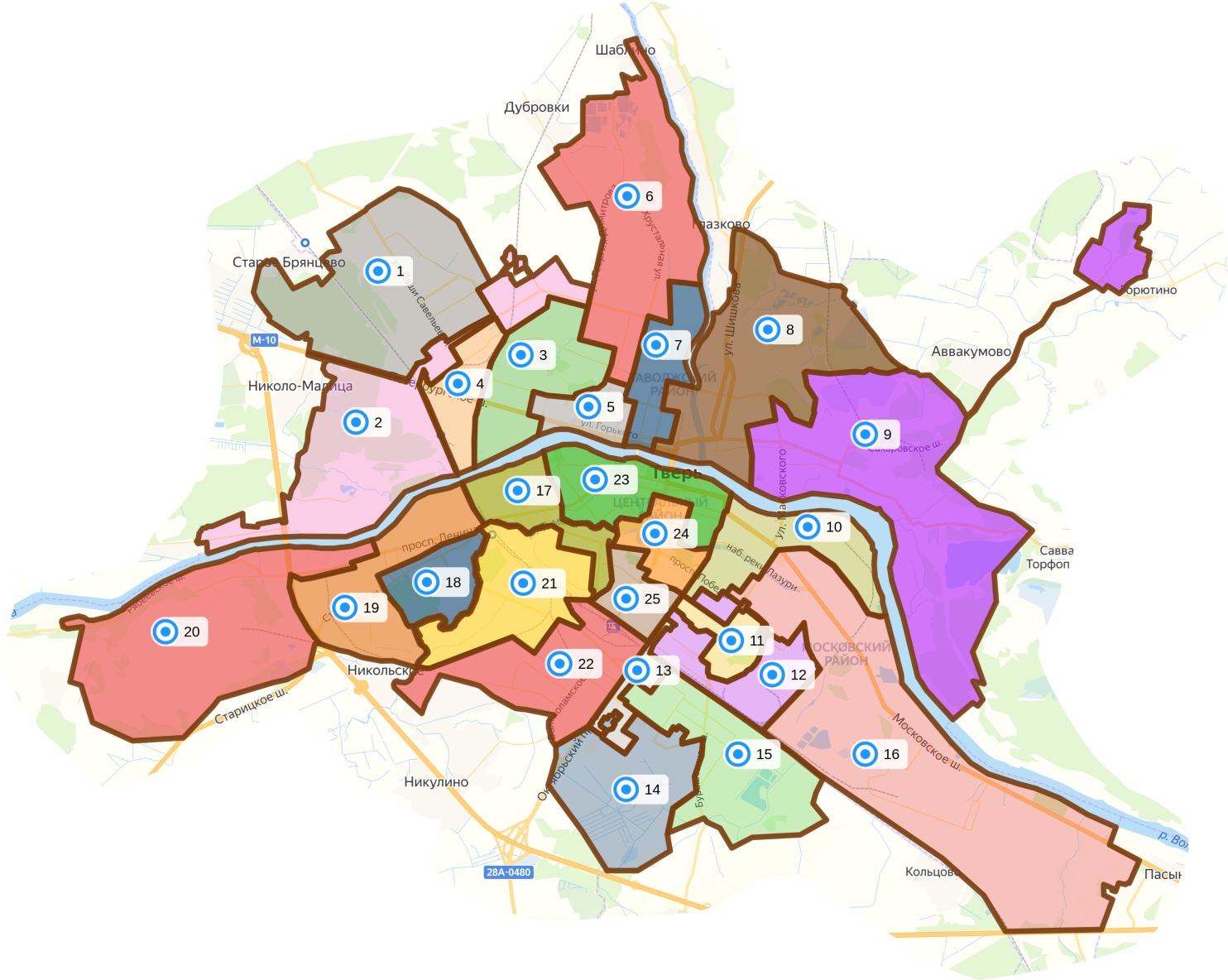 05.05.2022г. Тверь№ 107Председатель Тверской городской ДумыЕ.Е. ПичуевГлава города ТвериА.В. Огоньков№ одномандатного избирательного округаЧисло избирателей в каждом избирательном округеПеречень входящих в одномандатный избирательный округ границ части территории города Твери113857Часть территории Заволжского района города Твери (приложение  1)211994Часть территории Заволжского района города Твери (приложение  2)312945Часть территории Заволжского района города Твери (приложение  3)413567Часть территории Заволжского района города Твери (приложение  4)513455Часть территории Заволжского района города Твери (приложение  5)611849Часть территории Заволжского района города Твери (приложение  6)712260Часть территории Заволжского района города Твери (приложение  7)812207Часть территории Заволжского района города Твери (приложение  8)911667Часть территории Заволжского района города Твери (приложение  9)1013235Часть территории Московского района города Твери (приложение  10)1113212Часть территории Московского района города Твери (приложение  11)1214074Часть территории Московского района города Твери (приложение  12)1314138Часть территории Московского района города Твери (приложение  13)1412865Часть территории Московского района города Твери (приложение  14)1514155Часть территории Московского района города Твери (приложение  15)1614196Часть территории Московского района города Твери (приложение  16)1712463Часть территории Пролетарского района города Твери (приложение  17)1812158Часть территории Пролетарского района города Твери (приложение  18)1911870Часть территории Пролетарского района города Твери (приложение  19)2012890Часть территории Пролетарского района города Твери (приложение  20)2112626Часть территории Пролетарского района города Твери (приложение  21)2212463Часть территории Пролетарского района города Твери (приложение  22)2313164Часть территории Центрального района города Твери (приложение  23)2413605Часть территории Центрального района города Твери (приложение  24)2512693Часть территории Центрального района города Твери (приложение  25)